Unit 2 Lesson 14: Find the Area of Figures with Missing SidesWU Notice and Wonder: Mystery Sides (Warm up)Student Task StatementWhat do you notice? What do you wonder?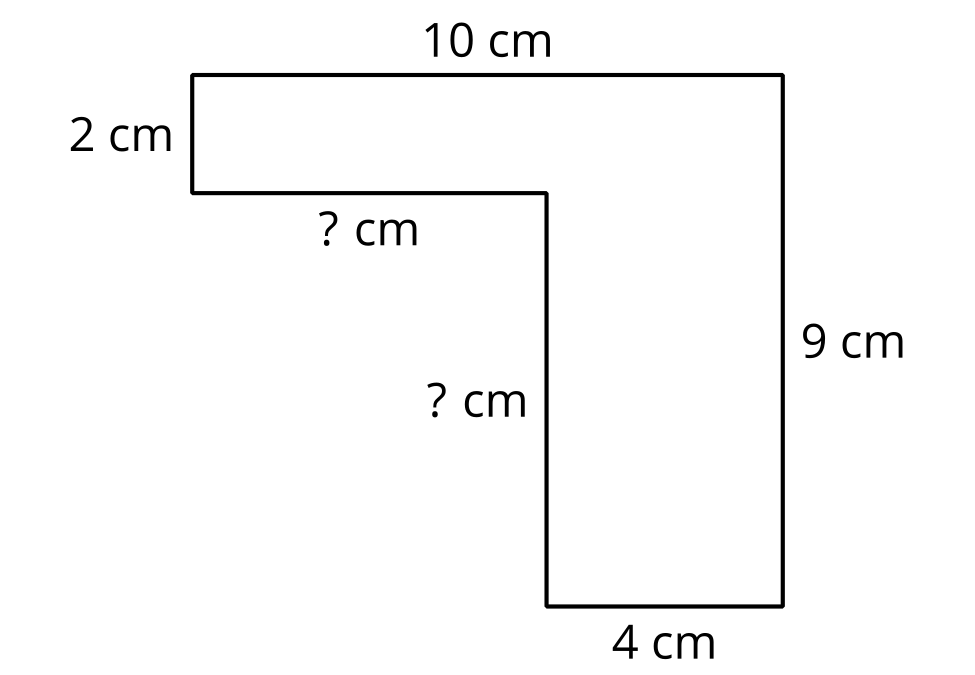 1 The Mystery SideStudent Task StatementTyler says that the missing side length is 5 meters because it looks longer than the sides that are 4 meters long.Do you agree or disagree? Be prepared to explain your reasoning.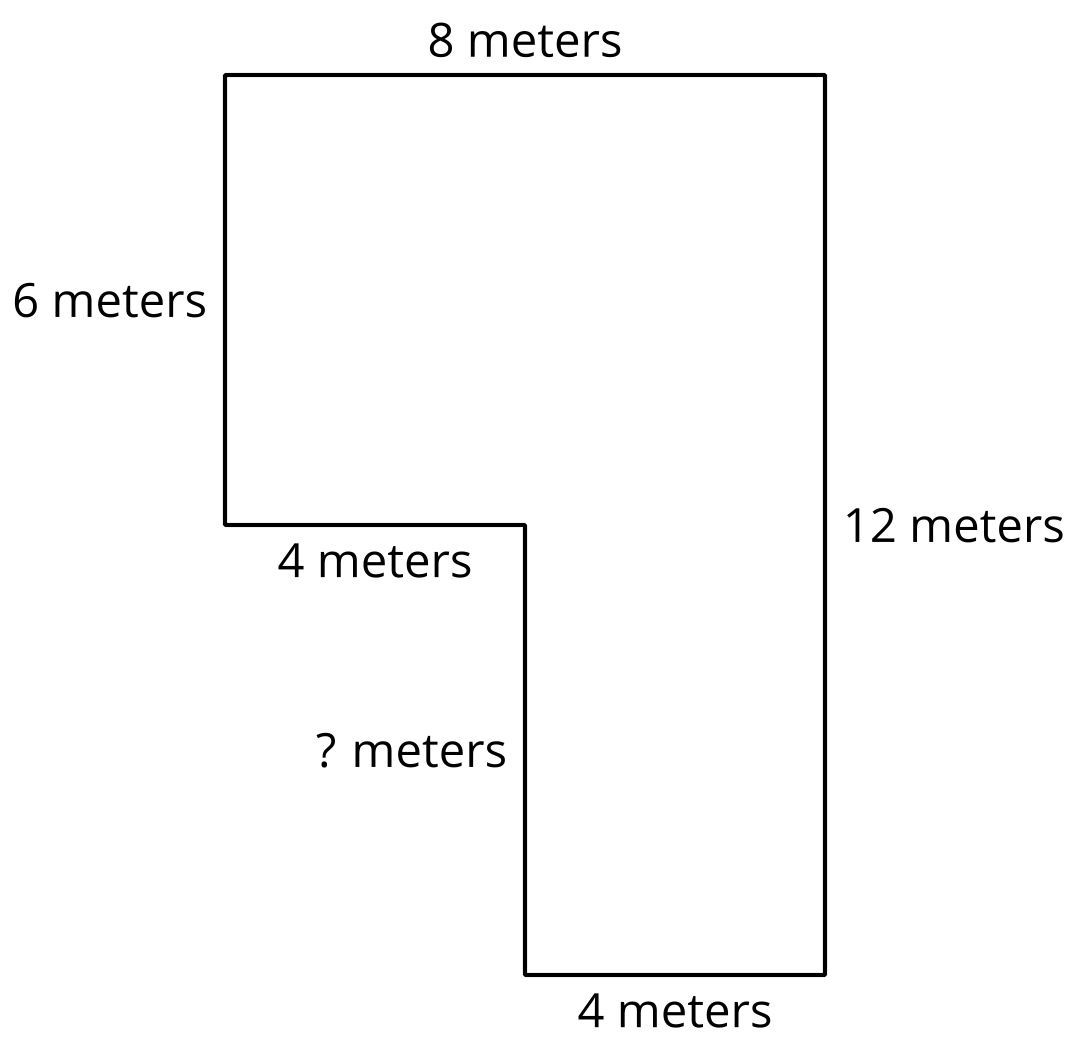 2 Practice with Mystery SidesStudent Task StatementFind the area of each figure. Explain or show your reasoning.A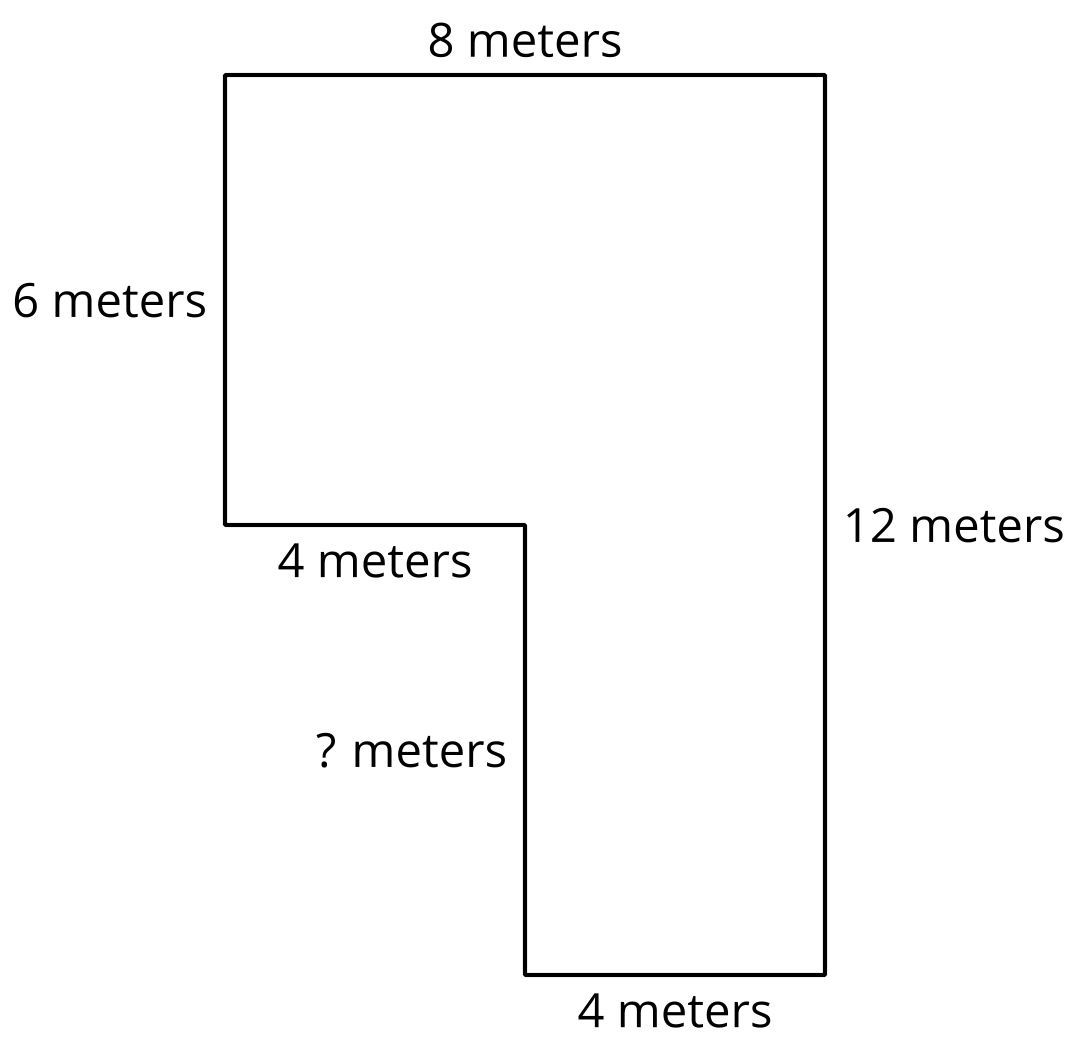 B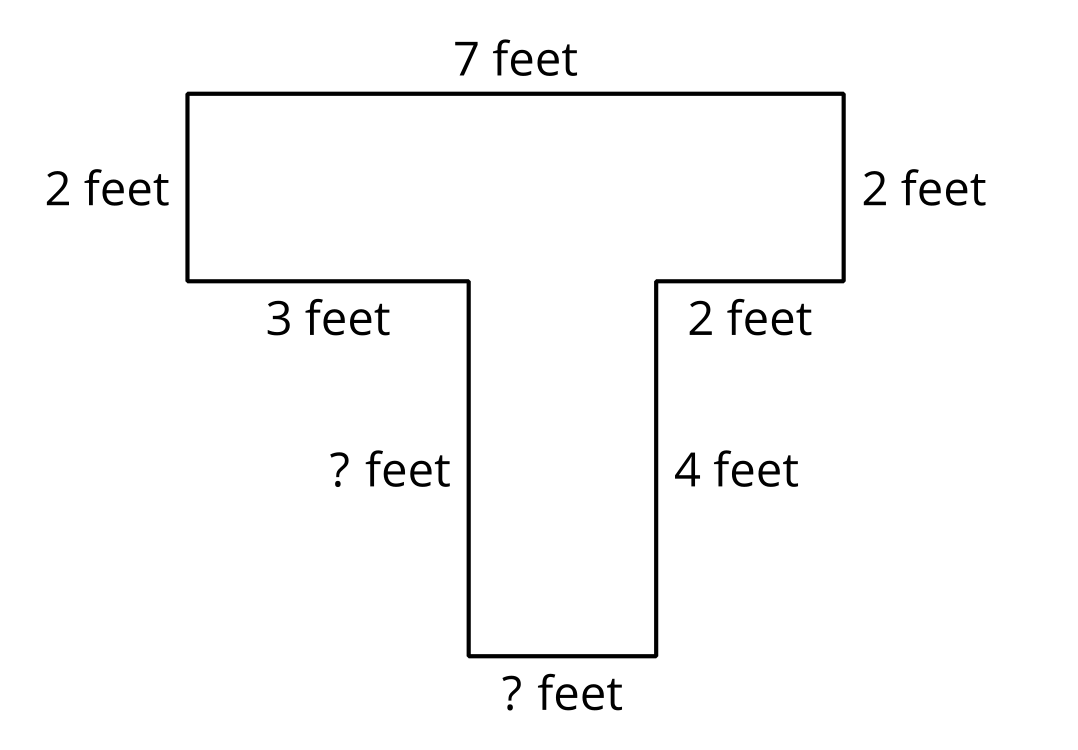 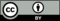 © CC BY 2021 Illustrative Mathematics®